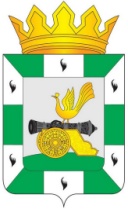 МУНИЦИПАЛЬНОЕ ОБРАЗОВАНИЕ «СМОЛЕНСКИЙ РАЙОН» СМОЛЕНСКОЙ ОБЛАСТИСМОЛЕНСКАЯ РАЙОННАЯ ДУМАРЕШЕНИЕот 29 ноября 2018 года   № 69Об утверждении прогнозного плана приватизации объектов муниципальной собственности муниципального образования «Смоленский район» Смоленской области на 2019-2021 годы	Рассмотрев представленный Администрации муниципального образования «Смоленский район» Смоленской области прогнозный план приватизации объектов муниципальной собственности муниципального образования «Смоленский район» Смоленской области на 2019-2021 годы, руководствуясь Уставом муниципального образования «Смоленский район» Смоленской области, в соответствии с Федеральным законом от 21.12.2001 № 178-ФЗ «О приватизации государственного и муниципального имущества», Положением о порядке и условиях приватизации муниципального имущества, находящегося в муниципальной собственности муниципального образования «Смоленский район» Смоленской области, утвержденным решением Смоленской районной Думы от 26 февраля 2016 года                 № 15, Смоленская районная ДумаРЕШИЛА:Утвердить прилагаемый прогнозный план приватизации объектов муниципальной собственности муниципального образования «Смоленский район» Смоленской области  на 2019-2021 годы.Решение вступает в силу после официального опубликования.Глава муниципального образования«Смоленский район» Смоленской области                                    О.Н. ПавлюченковаИсполняющий полномочияПредседателя Смоленской районной Думы                                            С.Е. ЭсальнекПриложениек решению Смоленской районной Думы от 29 ноября 2018 года  № 69ПРОГНОЗНЫЙ ПЛАН ПРИВАТИЗАЦИИОБЪЕКТОВ МУНИЦИПАЛЬНОЙ СОБСТВЕННОСТИМУНИЦИПАЛЬНОГО ОБРАЗОВАНИЯ «СМОЛЕНСКИЙ РАЙОН» СМОЛЕНСКОЙ ОБЛАСТИна 2019-2021 годы№ п/пНаименование объектовМестоположениеПользовательПредполагаемый срок приватизации123451.УАЗ – 315195, идентификационный номер (VIN) ХЕЕ31519540561774,год изготовления ТС 2004, модель, № двигателя ЗМЗ-40900А №  33155533, шасси (рама) № 31510040578902, кузов (кабина, прицеп) № 31519540000570, цвет кузова (кабины, прицепа) Белая ночь, паспорт транспортного средства 73 КС 430266, выдан              05 января 2004 года Смоленская область, Смоленский район,                      с. Печерск,                    ул. Школьная,       д. 4                  отсутствуетПервое полугодие 2019 год